Parallelltexter till landskapsregeringens lagförslagAvskaffande av arbets- och pensionsinkomstavdragetLandskapsregeringens lagförslag nr 7/2020-20211.L A N D S K A P S L A G
om ändring av kommunalskattelagen för landskapet Åland	I enlighet med lagtingets beslut	upphävs 25a § kommunalskattelagen (2011:119) för landskapet Åland, sådan den lyder i landskapslagarna 2018/10 och 2019/49, samt	ändras lagens 23 §, sådan den lyder i landskapslagen 2018/10, som följer: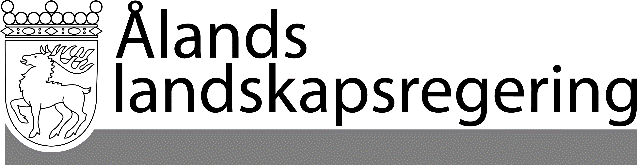 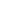 PARALLELLTEXTERPARALLELLTEXTERDatum2020-11-26Gällande lydelseFöreslagen lydelse23 §Grundavdrag	Om en skattskyldig fysisk person har en nettoförvärvsinkomst som efter de ovan nämnda avdragen inte överstiger 3 100 euro, ska detta inkomstbelopp dras av från nettoförvärvsinkomsten. Om nettoförvärvsinkomstens belopp efter de nämnda avdragen överstiger fullt grundavdrag, ska avdraget minskas med 18 procent av den överskjutande inkomsten.23 §Grundavdrag	Om en skattskyldig fysisk person har en nettoförvärvsinkomst som efter de ovan nämnda avdragen inte överstiger 3 500 euro, ska detta inkomstbelopp dras av från nettoförvärvsinkomsten. Om nettoförvärvsinkomstens belopp efter de nämnda avdragen överstiger fullt grundavdrag, ska avdraget minskas med 18 procent av den överskjutande inkomsten.25a §Arbets- och pensionsinkomstavdrag	Från den inkomstskatt på förvärvsinkomster som ska betalas till kommunen görs ett arbets- och pensionsinkomstavdrag. Avdraget räknas på den skattskyldiges skattepliktiga löneinkomst, pensionsinkomst som ska beskattas som förvärvsinkomst, förvärvsinkomst av annat arbete, uppdrag eller tjänst som utförts för en annans räkning, bruksavgifter som anses utgöra förvärvsinkomst, dividender som ska beskattas som förvärvsinkomst, förvärvsinkomstandel av företagsinkomst som ska fördelas samt förvärvsinkomstandel av näringsverksamhet eller jordbruk för delägare i en sammanslutning.	Avdraget utgör 10 procent av de inkomster som avses i 1 mom. Avdraget är dock högst 100 euro och det beviljas enbart skattskyldiga vars skattepliktiga förvärvsinkomst understiger 55 000 euro. Avdraget görs efter arbetsinkomstavdraget enligt 25 § men före andra avdrag från kommunalskatten.	Paragrafen upphävs__________________	Lagtinget bemyndigar landskapsregeringen att bestämma att denna lag helt eller delvis ska träda i kraft i den ordning som föreskrivs i 20 § 3 mom. självstyrelselagen.	Denna lag träder i kraft den ... och tillämpas första gången vid den beskattning som gäller skatteåret 2021.	För att kompensera kommunerna för den förlust av skatteintäkter som orsakas av att grundavdraget höjs skatteåret 2021 betalar landskapsregeringen 725 000 euro i kompensation till kommunerna finansåret 2021. Beloppet fördelas mellan kommunerna till hälften med invånarantalet vid ingången av 2021 som grund och till hälften med uppgifterna om grundavdragets belopp skatteåret 2019 som grund. När det gäller grundavdragets belopp används uppgifterna vid tidpunkten för slutförande av beskattningen.